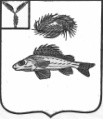 АДМИНИСТРАЦИЯДЕКАБРИСТСКОГО МУНИЦИПАЛЬНОГО ОБРАЗОВАНИЯЕРШОВСКОГО МУНИЦИПАЛЬНОГО РАЙОНАСАРАТОВСКОЙ ОБЛАСТИПОСТАНОВЛЕНИЕот 05.05.2019 года									№ 26В соответствии с Федеральным законом РФ от 6 октября 2003 года № 131-ФЗ «Об общих принципах организации местного самоуправления в Российской Федерации», руководствуясь Методикой проведения антикоррупционной экспертизы нормативных правовых актов и проектов нормативных правовых актов и Федеральным законом от 17.07.2009 № 172-ФЗ «Об антикоррупционной экспертизе нормативных правовых актов и проектов нормативных правовых актов», администрация Декабристского муниципального образования Ершовского муниципального районаПОСТАНОВЛЯЕТ:Внести в Порядок проведения антикоррупционной экспертизы нормативных правовых актов и их проектов в администрации Декабристского муниципального образования, утвержденный постановлением администрации Декабристского муниципального образования от 26.04.2017 № 14 следующие изменения:Подпункт «б» пункта 4 изложить в новой редакции:«б) определение компетенции по формуле "вправе" - диспозитивное установление возможности совершения органами местного самоуправления (их должностными лицами), организациями (их должностными лицами) действий в отношении граждан и организаций»;Подпункт «в» пункта 4 изложить в новой редакции:«в) выборочное изменение объема прав - возможность необоснованного установления исключений из общего порядка для граждан и организаций по усмотрению государственных органов, органов местного самоуправления или организаций (их должностных лиц);»Подпункт «д» пункта 4 изложить в новой редакции:«д) принятие нормативного правового акта за пределами компетенции - нарушение компетенции органов местного самоуправления (их должностных лиц), организаций (их должностных лиц) при принятии муниципальных нормативных правовых актов»;Подпункт «е» пункта 4 изложить в новой редакции:«е) отсутствие или неполнота административных процедур - отсутствие порядка совершения органами местного самоуправления (их должностными лицами), организаций (их должностных лиц) определенных действий либо одного из элементов такого порядка »;Пункт 7 изложить в новой редакции:«7. Антикоррупционная экспертиза проектов муниципальных нормативных правовых актов  проводится в течение 3 рабочих дней со дня поступления исполнителю»;Пункт 12 изложить в новой редакции:«12. Антикоррупционная экспертиза действующих муниципальных нормативных правовых актов проводится при проведении их правовой экспертизы и мониторинге их применения».Разместить настоящее постановление на официальном сайте администрации Ершовского муниципального района.Глава Декабристского МО						М.А. ПолещукО внесении изменений в постановление администрации Декабристского МО от 26.04.2017 № 14 